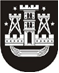 KLAIPĖDOS MIESTO SAVIVALDYBĖS TARYBASPRENDIMASDĖL KLAIPĖDOS MIESTO 2021–2030 M. STRATEGINIO PLĖTROS PLANO KONCEPCIJOS PATVIRTINIMO2020 m. rugsėjo 24 d. Nr. T2-230KlaipėdaVadovaudamasi Lietuvos Respublikos vietos savivaldos įstatymo 6 straipsnio 22 punktu, Klaipėdos miesto savivaldybės taryba nusprendžia:1. Patvirtinti Klaipėdos miesto 2021–2030 m. strateginio plėtros plano koncepciją (pridedama).2. Skelbti apie šį sprendimą vietos spaudoje.Savivaldybės merasVytautas Grubliauskas